ПРОЕКТРОССИЙСКАЯ ФЕДЕРАЦИЯБЕЛГОРОДСКАЯ ОБЛАСТЬ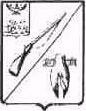 ОБЩЕСТВЕННАЯ ПАЛАТАСТАРООСКОЛЬСКОГО ГОРОДСКОГО ОКРУГАII СОЗЫВАПервое заседание СоветаРЕШЕНИЕ15 июля 2015 г.							г. Старый ОсколУтверждение руководителей и заместителей постоянных комиссий Общественной палатыСтарооскольского городского округа II созываЗаслушав и обсудив предложения постоянных комиссий Общественной палаты Старооскольского городского округа, в соответствии с п. 6.13 Регламента Общественной палаты Старооскольского городского округа утвержденного решением Общественной палаты Старооскольского городского округа от 10 июля 2013 года №2 «Об утверждении Регламента Общественной палаты Старооскольского городского округа», Совет Общественной палатаРЕШИЛ:Избрать председателем комиссии по образованию, здравоохранению, культуре и молодежной политике – Беликову Тамару Павловну, заместителем председателя – Барыбину Любовь Васильевну.Избрать председателем комиссии по экономическому развитию, транспорту, ЖКХ и предпринимательству - Лукьянцева Владимира Борисовича, заместителем председателя – Дегтерёв Вячеслав Петрович.Избрать председателем комиссии по экологии и благоустройству – Емельяненко Александра Ипполитовича, заместителем председателя – Москоленко Елену Владимировну.Избрать председателем комиссии по соблюдению законности, регламенту, протоколу и работе общественной приёмной – Самойлова Сергея Александровича, заместителем председателя – Омельченко Олег Николаевич.Избрать председателем комиссии по социальной политике, духовно-нравственному и патриотическому воспитанию, делам ветеранов и инвалидов – Шкурихина Сергея Александровича, заместителем председателя – Полковницына Владислава Сергеевича. Избрать председателем комиссия по независимой оценке работы государственных и муниципальных учреждений, оказывающих социальные услуги – Барыбину Любовь Васильевну, заместителем председателя – Соболенко Светлану Николаевну.Председатель Общественной палатыСтарооскольского городского округа				  В.М.РассоловЗам. председателя Общественной палатыСтарооскольского городского округа 				  И.А.ГусаровСекретарь Общественной палатыСтарооскольского городского округа				  В.Н.Колотилкин